ОБРАЗЦЫ ДОКУМЕНТОВ СОЦИАЛЬНОГО ПАРТНЕРСТВА ОСУЩЕСТВЛЯЕМОГО НА ЛОКАЛЬНОМ УРОВНЕ2020 годУчастие работников и их представителей – структурных организаций Общероссийского Профсоюза образования в управлении образовательной организации - один из основных принципов, установленный в Конституции РФ, Трудовым кодексом РФ, ФЗ «Об образовании РФ».Одним из самых важных и действенных способов реализации этого права является согласование и (или) учет мотивированного мнения структурных организаций Профсоюза.Согласование как форма участия работников в управлении.Исходя из буквального толкования и лексическо-правового значенияСогласование – это процедура действий работодателя и работников при решении вопросов жизнедеятельности образовательной организации, при которой работодатель не может принять решение по тому или иному вопросу, пока не заручится согласием первичной профсоюзной организации (далее ППО) Общероссийского Профсоюза образование. 2. Учет мотивированного мнения как форма участия работников в управлении.Учет мотивированного мнения – это процедура действий работодателя и работников при решении вопросов жизнедеятельности образовательной организации, в ходе которой работодатель не может принять решение по тому или иному вопросу, пока не получит мотивированное мнение по этому вопросу от ППО.Обратите внимание! В соответствии со ст. 8 ТК РФ несоблюдения работодателем процедуры согласования или учета мотивированного мнения влечет за собой недействительность документа.Таким образом, если в коллективном договоре предусмотрено, что локальный нормативный акт принимается по согласованию с профкомом, а он принят с учетом мнения профкома, данный факт также является нарушением и влечет за собой недействительность локального нормативного акта.В образце коллективного договора содержится перечень вопросов, по которым работодатель учитывает мнение Профкома. Далее мы приведем блок-схему учета мотивированного мнения и образцы документооборота между руководителем и ППО по вопросу учета мотивированного мнения и согласования.3. Блок-схемы порядка согласования и учета мненияПорядок СОГЛАСОВАНИЯ с профсоюзным комитетом ППО локальных актов Порядок УЧЕТА МОТИВИРОВАННОГО МНЕНИЯ профсоюзного комитета ППО при расторжении трудового договора по инициативе работодателяПорядок УЧЕТА МОТИВИРОВАННОГО МНЕНИЯ профсоюзного комитета ППО при принятии локальных нормативных актов3. Образцы документов между руководителем и профсоюзным комитетом ППО по вопросу учета мотивированного мнения и согласования.Государственное бюджетное образовательное учреждение средняя общеобразовательная школа № 078 Санкт-Петербург№ 01 исх.                                                                                                                   от. 01.01.2020ОБРАЩЕНИЕо даче мотивированного мнения профсоюзного комитетаВ соответствии со ст. 372 ТК РФ, п. 2.2.2 коллективного договора ГБОУ СОШ № 078 Энского района Санкт-Петербурга направляю проект локального нормативного акта и обоснование по нему с приложением всех необходимых документов.Прошу в течение пяти дней направить в письменной форме ваше мотивированное мнение по данному проекту локального нормативного акта.Приложение: проект локального нормативного акта и обоснование по нему.Государственное бюджетное образовательное учреждение средняя общеобразовательная школа № 078 Энского района Санкт-Петербурга№ 01 исх.                                                                                                                   от. 01.01.2020ОБРАЩЕНИЕо даче мотивированного мнения профсоюзного комитетаВ соответствии с п. 5 ч. 1 ст. 81, ст.373 ТК РФ, п. 2.4 коллективного договора ГБОУ СОШ № 078 Энского района Санкт-Петербурга направляю проект приказа о прекращении трудового договора с учителем физкультуры Фоминым Олегом Евгеньевичем, в следствии неоднократного неисполнения работником без уважительных причин трудовых обязанностей, имеющего дисциплинарное взыскание, являющегося членом Профсоюза и обоснование по нему с приложением всех необходимых документов.Прошу в течение семи дней направить в письменной форме ваше мотивированное мнение по данному проекту приказа.Приложение: приказа о прекращении трудового договора и обоснование по нему.Государственное бюджетное образовательное учреждение средняя общеобразовательная школа № 078 Энского района Санкт-Петербурга№ 01 исх.                                                                                                                   от. 01.01.2020ОБРАЩЕНИЕо согласовании проекта локального нормативного актаВ соответствии со ст. 372 ТК РФ, п. 2.2.1 коллективного договора ГБОУ СОШ № 078 Энского района Санкт-Петербурга направляю проект локального нормативного акта и обоснование по нему с приложением всех необходимых документов.Прошу в течение пяти дней направить в письменной форме ваше решение о согласовании данного проекта локального нормативного актаОБРАЩЕНИЕо согласовании предоставления дополнительного отпускаВ соответствии со ст. 372 ТК РФ, п. 5.3.8 коллективного договора ГБОУ СОШ № 078 Энского района Санкт-Петербурга предлагаю предоставить дополнительный отпуск Попову Петру Петровичу, Недальновидному Алексею Анатольевичу в количестве 3 календарных дней в связи с отсутствием в течение учебного года дней нетрудоспособности.Прошу в течение пяти дней направить в письменной форме ваше решение о согласовании дополнительного отпуска Попову П.П., Недальновидному А.А.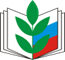 ПРОФСОЮЗ РАБОТНИКОВ НАРОДНОГО ОБРАЗОВАНИЯ И НАУКИ РОССИЙСКОЙ ФЕДЕРАЦИИ(ОБЩЕРОССИЙСКИЙ ПРОФСОЮЗ ОБРАЗОВАНИЯ)Территориальная организация Санкт-Петербурга и Ленинградской областиЭНСКАЯ РАЙОННАЯ ОРГАНИЗАЦИЯПервичная профсоюзная организация ГБОУ СОШ № 078 Энского района Санкт-ПетербургаПРОФСОЮЗНЫЙ КОМИТЕТМОТИВИРОВАННОЕ МНЕНИЕпрофсоюзного комитета первичной профсоюзной организации ГБОУ СОШ № 078 Энского района Санкт-ПетербургаВ соответствии с Вашим обращением о даче мотивированного мнения по проекту локального нормативного акта от 01.01.2020 профсоюзный комитет на своем заседании рассмотрел возможность принятия локального нормативного акта и считает (не считает) возможным принять его. Если проект локального нормативного акта не соответствует требованиям Трудового кодекса РФ, иным федеральным законам, законам субъекта РФ, соглашениям, коллективному договору образовательного учреждения или у профкома имеются конкретные замечания и предложения по содержанию, срокам введения, порядку принятия локального нормативного акта, то профсоюзный комитет принимает решение о невозможности принятия локального нормативного акта в предложенной редакции и дает развернутое мнение, в котором отражаются все  замечания и предложения.Приложение: Выписка из протокола № 1 заседания профсоюзного комитета от 01.01.2020 № 1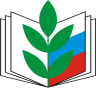 ПРОФСОЮЗ РАБОТНИКОВ НАРОДНОГО ОБРАЗОВАНИЯ И НАУКИРОССИЙСКОЙ ФЕДЕРАЦИИ(ОБЩЕРОССИЙСКИЙ ПРОФСОЮЗ ОБРАЗОВАНИЯ)Территориальная организация Санкт-Петербурга и Ленинградской областиЭНСКАЯ РАЙОННАЯ ОРГАНИЗАЦИЯПервичная профсоюзная организация ГБОУ СОШ № 078Энского района Санкт-ПетербургаПРОФСОЮЗНЫЙ КОМИТЕТМОТИВИРОВАННОЕ МНЕНИЕпрофсоюзного комитета первичной профсоюзной организации ГБОУ СОШ № 078 Энского района Санкт-ПетербургаВ соответствии с Вашим обращением о даче мотивированного мнения по проекту приказа от 01.01.2020 № 1 исх. о прекращении трудового договора с учителем физкультуры Фоминым Олегом Евгеньевичем, в следствии неоднократного неисполнения работником без уважительных причин трудовых обязанностей, имеющего дисциплинарное взыскание, профсоюзный комитет на своем заседании рассмотрел возможность издания работодателем приказа о прекращении трудового договора по инициативе работодателя и считает возможным согласиться (не согласиться) с приказом.Если проект приказа не соответствует требованиям трудового законодательства, образца коллективного договора, не учитывает дополнительные обстоятельства, связанные с трудовой и общественной  деятельностью работника в организации или у профкома имеются конкретные замечания и предложения по содержанию и порядку издания данного приказа, то профсоюзный комитет принимает решение о не возможности принятия работодателем решения об издании приказа и дает развернутое мнение, в котором отражаются все  замечания и предложения.Приложение: Выписка из протокола № 1 заседания профсоюзного комитета от 01.01.2020 № 1ПРОФСОЮЗ РАБОТНИКОВ НАРОДНОГО ОБРАЗОВАНИЯ И НАУКИ РОССИЙСКОЙ ФЕДЕРАЦИИ(ОБЩЕРОССИЙСКИЙ ПРОФСОЮЗ ОБРАЗОВАНИЯ) Территориальная организация Санкт-Петербурга и Ленинградской области ЭНСКАЯ РАЙОННАЯ ОРГАНИЗАЦИЯПервичная профсоюзная организация ГБОУ СОШ № 078 Энского района Санкт-ПетербургаПРОФСОЮЗНЫЙ КОМИТЕТВЫПИСКА из протокола № 1 заседания профсоюзного комитетаот 01.01.2020 № 1Дата проведения: 01 января 2020 года;Время проведения: с 23 часов 30 минут до 23 часов 59 минут;Место проведения: Санкт-Петербург, ул. Школьная д. 1, актовый зал ГБОУ СОШ № 078 Энского района Санкт-Петербурга;Избрано в состав профкома: 8 человек;Присутствовало: 7 человек (список прилагается);Кворум имеется.СЛУШАЛИ: О даче мотивированного мнения по вопросу принятия работодателем локального нормативного акта.ПОСТАНОВИЛИ:На основании проверки соблюдения работодателем всех действующих и предусмотренных трудовым законодательством, соглашениями, коллективным договором норм трудового права, а также изучив обоснование по проекту локального нормативного акта, утвердить следующее мотивированное мнение профсоюзного комитета:1. Представленный проект локального нормативного акта и приложенные к нему документы, подтверждающие необходимость и законность издания данного локального нормативного акта работодателем, соответствуют (не соответствуют) требованиям, установленным действующим законодательством.2. Согласиться (не согласиться) с принятием работодателем проекта локального нормативного акта.Если проект локального нормативного акта не соответствует требованиям Трудового кодекса РФ, иным федеральным законам, законам субъекта РФ, соглашениям, коллективному договору образовательного учреждения или у профкома имеются конкретные замечания и предложения по содержанию, срокам введения, порядку принятия локального нормативного акта, то профсоюзный комитет принимает решение о невозможности принятия локального нормативного акта в предложенной редакции и дает развернутое мнение, в котором отражаются все  замечания и предложения. Решение открытого очного голосования.За – 7 человек, против – 0 человек, воздержалось – 0 человекРешение принято единогласно.Подсчет голосов произвел Попов П.П.Председатель                                                                                                            П.П. ПетроваСекретарь                                                                                                                 С.С. СидороваПРОФСОЮЗ РАБОТНИКОВ НАРОДНОГО ОБРАЗОВАНИЯ И НАУКИРОССИЙСКОЙ ФЕДЕРАЦИИ (ОБЩЕРОССИЙСКИЙ ПРОФСОЮЗ ОБРАЗОВАНИЯ)Территориальная организация Санкт-Петербурга и Ленинградской областиЭНСКАЯ РАЙОННАЯ ОРГАНИЗАЦИЯ Первичная профсоюзная организация ГБОУ СОШ № 078 Энского района Санкт-ПетербургаПРОФСОЮЗНЫЙ КОМИТЕТВЫПИСКА из протокола № 5 заседания профсоюзного комитетаот 01.05.2020 № 5Дата проведения: 01 января 2020 года;Время проведения: с 23 часов 30 минут до 23 часов 59 минут;Место проведения: Санкт-Петербург, ул. Школьная д. 1, актовый зал ГБОУ СОШ № 078 Энского района Санкт-Петербурга;Избрано в состав профкома: 8 человек;Присутствовало: 7 человек (список прилагается);Кворум имеется.СЛУШАЛИ: Об утверждении мотивированного мнения по вопросу издания работодателем приказа о прекращении трудового договора по инициативе работодателя. ПОСТАНОВИЛИ:На основании проверки соблюдения работодателем норм трудового права при подготовке проекта приказа о прекращении трудового договора с членом Профсоюза учителем физкультуры Фоминым Олегом Евгеньевичем.                1. Представленный проект приказа о прекращении трудового договора и приложенные к нему документы, подтверждающие необходимость и законность издания данного локального нормативного акта работодателем, соответствуют (не соответствуют) требованиям, установленным действующим законодательством.2. Согласиться (не согласиться) с принятием работодателем решения об издании приказа о прекращении трудового договора с членом Профсоюза учителем физкультуры Фоминым Олегом Евгеньевичем.Если проект приказа не соответствует требованиям трудового законодательства, образца коллективного договора, не учитывает дополнительные обстоятельства, связанные с трудовой и общественной  деятельностью работника в организации или у профкома имеются конкретные замечания и предложения по содержанию и порядку издания данного приказа, то профсоюзный комитет принимает решение о не возможности принятия работодателем решения об издании приказа и дает развернутое мнение, в котором отражаются все  замечания и предложения.  Решение открытого очного голосования.За – 7 человек, против – 0 человек, воздержалось – 0 человекРешение принято единогласно.Подсчет голосов произвел Попов П.П.Председатель                                                                                                            П.П. ПетроваСекретарь                                                                                                                 С.С. СидороваПРОФСОЮЗ РАБОТНИКОВ НАРОДНОГО ОБРАЗОВАНИЯ И НАУКИ РОССИЙСКОЙ ФЕДЕРАЦИИ(ОБЩЕРОССИЙСКИЙ ПРОФСОЮЗ ОБРАЗОВАНИЯ)Территориальная организация Санкт-Петербурга и Ленинградской областиЭНСКАЯ РАЙОННАЯ ОРГАНИЗАЦИЯПервичная профсоюзная организация ГБОУ СОШ № 078 Энского района Санкт-ПетербургаПРОФСОЮЗНЫЙ КОМИТЕТВЫПИСКА из протокола № 5 заседания профсоюзного комитетаот 01.05.2020 № 5Дата проведения: 01 января 2020 года;Время проведения: с 23 часов 30 минут до 23 часов 59 минут;Место проведения: Санкт-Петербург, ул. Школьная д. 1, актовый зал ГБОУ СОШ № 078 Энского района Санкт-Петербурга;Избрано в состав профкома: 8 человек;Присутствовало: 7 человек (список прилагается);Кворум имеется.Слушали: Петрову П.П. о согласовании проекта локального нормативного акта работодателя (или решения)Постановили:На основании проверки соблюдения работодателем всех действующих и предусмотренных трудовым законодательством, соглашениями, коллективным договором норм трудового права принять следующее решение профсоюзного комитета:2. Согласовать (не согласовать) проект локального нормативного акта.Если проект локального нормативного акта не соответствует требованиям Трудового кодекса РФ, иным федеральным законам, законам субъекта РФ, соглашениям, коллективному договору образовательного учреждения или у профкома имеются конкретные замечания и предложения по содержанию, срокам введения, порядку принятия локального нормативного акта, то профсоюзный комитет принимает решение о несогласовании локального акта, что в соответствии с Инструкцией, которая является приложением к образцу коллективного договора не дает возможности работодателю принять указанные локальный нормативный акт или решение. Решение открытого очного голосования.За – 7 человек, против – 0 человек, воздержалось – 0 человекРешение принято единогласно.Подсчет голосов произвел Попов П.П.Председатель                                                                                                          П.П. ПетроваСекретарь                                                                                                               С.С. СидороваПРОФСОЮЗ РАБОТНИКОВ НАРОДНОГО ОБРАЗОВАНИЯ И НАУКИРОССИЙСКОЙ ФЕДЕРАЦИИ(ОБЩЕРОССИЙСКИЙ ПРОФСОЮЗ ОБРАЗОВАНИЯ)Территориальная организация Санкт-Петербурга и Ленинградской областиЭНСКАЯ РАЙОННАЯ ОРГАНИЗАЦИЯПервичная профсоюзная организация ГБОУ СОШ № 078Энского района Санкт-ПетербургаПРОФСОЮЗНЫЙ КОМИТЕТВЫПИСКА из протокола № 5 заседания профсоюзного комитетаот 01.05.2020 № 5Дата проведения: 01 января 2020 года;Время проведения: с 23 часов 30 минут до 23 часов 59 минут;Место проведения: Санкт-Петербург, ул. Школьная д. 1, актовый зал ГБОУ СОШ № 078 Энского района Санкт-Петербурга;Избрано в состав профкома: 8 человек;Присутствовало: 7 человек (список прилагается);Кворум имеется.Слушали: Председателя первичной профсоюзной организации Петрову П.П. о согласовании дополнительного отпуска работникам ГБОУ СОШ № 078 Энского района Санкт-Петербурга Попову П.П., Недальновидному А.А.Постановили:1. Согласовать дополнительный отпуск Попову П.П.:2. Отказать в согласовании предоставления дополнительного отпуска Недальновидному А.А. поскольку он не уполномочил Профсоюз представлять его интересы по вопросам индивидуальных трудовых прав. Решение открытого очного голосования.За – 7 человек, против – 0 человек, воздержалось – 0 человекРешение принято единогласно.Подсчет голосов произвел Попов П.П.Председатель                                                                                                 П.П. ПетроваСекретарь                                                                                                     С.С. Сидорова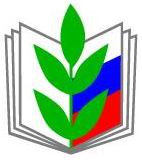 ПРОФЕССИОНАЛЬНЫЙ СОЮЗ РАБОТНИКОВ НАРОДНОГО ОБРАЗОВАНИЯ И НАУКИ РОССИЙСКОЙ ФЕДЕРАЦИИ МЕЖРЕГИОНАЛЬНАЯ ОРГАНИЗАЦИЯ САНКТ-ПЕТЕРБУРГА И ЛЕНИНГРАДСКОЙ ОБЛАСТИ  190098, г. Санкт-Петербург, пл. Труда, д. 4, ком. 38, тел.: +7 (812) 570-66-12, https://www.spbprof.ru, mail: mail@spbprof.ruВ профсоюзный комитет                                                                                                        ГБОУ СОШ № 078 Санкт-ПетербургаДиректор ГБОУ СОШ № 078 Энского района Санкт-Петербурга                                И И. ИвановВ профсоюзный комитет                                                                                                        ГБОУ СОШ № 078 Энского района Санкт-ПетербургаДиректор ГБОУ СОШ № 078 Энского района Санкт-Петербурга                                И И. ИвановВ профсоюзный комитет                                                                                                        ГБОУ СОШ № 078 Энского района Санкт-ПетербургаДиректор ГБОУ СОШ № 078 Энского района Санкт-Петербурга                                И И. ИвановВ профсоюзный комитет                                                                                                        ГБОУ СОШ № 078 Энского района Санкт-ПетербургаДиректор ГБОУ СОШ № 078 Энского района Санкт-Петербурга                                И И. ИвановДиректору ГБОУ СОШ № 078 Энского района Санкт-Петербурга                                                                                             Иванову И.И.Председатель Профкома	ГБОУ СОШ № 078 Энского района Санкт-Петербурга                                                                                                                П.П. ПетроваДиректору ГБОУ СОШ № 078 Энского района Санкт-Петербурга                                                                                             Иванову И.И.Председатель Профкома	ГБОУ СОШ № 078 Энского района Санкт-Петербурга                                                                                                                П.П. Петрова